かみっこチャレンジ３年生！②　４月２４日（金）～３０日（木）教科たんげん名内ようとやり方教科書のページ国語「かん字のれんしゅう」二年生でならったかん字①ノートにかん字をつかって文を書いてみよう。②こたえを見てたしかめよう。③こえに出して読んでみよう。Ｐ．６３こたえＰ．１６８国語「すいせんのらっぱ」　はじめの①こえに出して読んでみよう。②お話のかんそうをノートに書いてみよう。　絵もかいてもいいよ。③新しいかん字を練習しよう。　かん字ドリル２～８をていねいに書こう。Ｐ．１７～Ｐ．２５国語「ローマ字①」①教科書を読んでみよう。②ローマ字の表（Ｐ．８４）を見ながら、ノートに書いてみよう。Ｐ．８５～Ｐ．８０算数ふくしゅう「じゅんび」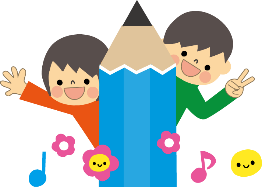 ①もんだいを読んで教科書やノートに書こう。②こたえを見てたしかめよう。　　　４ 時こくと時間　　　５ 一万をこえる数　　　６ 表とグラフＰ．１３５Ｐ．１３６こたえＰ．１５２算数よしゅう「九九の表とかけ算」①スマートレクチャーを見ながら、教科書にこたえを書いてみよう。　　　　上Ｐ１２―２　　　　上Ｐ１３―６②れんしゅうもんだいをやってみよう。（Ｐ．１２　　）（Ｐ．１３　　）③こたえを見てたしかめよう。　　　　　　　　　　　Ｐ．１２Ｐ．１３理科よしゅう「生き物をさがそう」①教科書をよんで、あんぜんなかんさつのしかたなどをたしかめよう。②家のまわりにいる生き物（動物やしょく物）を探して、かんさつしてノートなどにかいてみよう。③すんでいる場所、大きさ、形、色などをくらべてみよう。Ｐ．６～Ｐ．１３英語学習のじゅんび（教科書…Let’s　Try）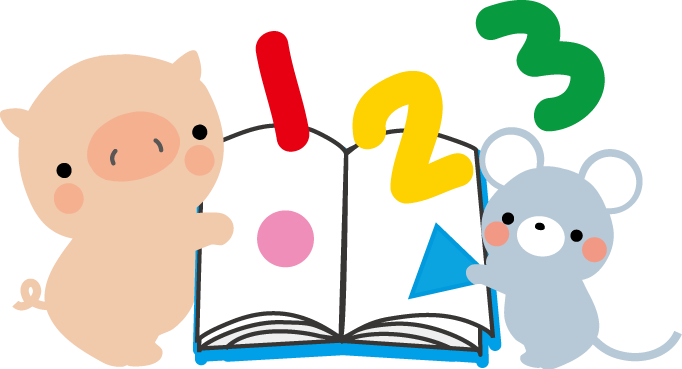 ①カードを切って、うらに名前を書こう。　（下の名前だけ、ひらがなでもいいよ。）②わゴムでたばねるか、ふうとうなどに入れて大切にとっておこう。　　　１　ミルク～パイナップル　　　２　ピーチ～アルファベットＭ教科書のうしろのカード２まい分